През периода са регистрирани общо 137 случая на остри заразни заболявания, от които 116 са случаите на грип и остри респираторни заболявания (ОРЗ).Общата заболяемост от грип и ОРЗ за областта е 138,75 %ооо на 10000 души.     Регистрирани остри респираторни заболявания (ОРЗ) по възрастови групи през периода: Регистрирани остри заразни болести (ОЗБ) - 21 случая, от които:въздушно-капкови инфекции: 17 случая, от които 13 случая на варицела, 3 случая на туберкулоза и 1 случай на скарлатина;чревни инфекции: 2 случая на ентероколит;хепатити: 2 случая, от които 1 случай на хепатит тип А и 1 случай на хепатит тип неопределен;ДИРЕКЦИЯ „НАДЗОР НА ЗАРАЗНИТЕ БОЛЕСТИ”Извършени са епидемиологични проучвания на регистрирани заразни болести - 21 бр.Лабораторен контрол на противоепидемичния режим  в лечебни заведения за болнична и извънболнична медицинска помощ – 32 проби. Няма нестандартни пробиВ отдел Медицински изследвания са изработени 275 проби, от тях положителни  - 4 бр.През консултативния кабинет по СПИН /КАБКИС/ са преминали 2 лица. На територията на област Добрич през отчетния период  няма регистрирани хранителни взривове.ДИРЕКЦИЯ „МЕДИЦИНСКИ ДЕЙНОСТИ”Извършени са общо 8 броя проверки, от които 1 бр. на лечебни заведения за болнична помощ, 2 бр. на лечебни заведения за извънболнична помощ, 5 бр. проверки на аптеки. Няма установени нарушения. Подготвени и изпратени документи за промяна в обстоятелствата към Изпълнителна Агенция Медицински надзор за издаване удостоверения   на ОПЛ- 2 бр.Няма постъпили искания от учебни и детски заведения за проверка на достоверността на издадените медицински бележки за извиняване на отсъствия на деца/ученици.Приети и обработени са 3 жалби.За периода в РКМЕ са приети и обработени 63 медицински досиета, извършени са 104 справки, изготвени са 57 преписки и 50 бр. МЕД за протокола за ТП на НОИ, проверени са 20 експертни решения (ЕР).ДИРЕКЦИЯ „ОБЩЕСТВЕНО ЗДРАВЕ”Предварителен здравен контрол: 1 експертен съвет при РЗИ. Разгледани са: 3 проектни документации и 6 поземлени имота за загробване на мъртви животни във връзка с появата и разпространението на болестта „Африканска чума по свинете“ , на територията на община Шабла.  Издадени са 2 здравни заключения, 1 становище по процедурите на ЗООС и 1 становище до община Балчик.Изготвени са 2 становища за държавна приемателна комисия (ДПК) на строежи.Извършени са общо 5 проверки на обекти с обществено предназначение (ООП) в процедура по регистрация, вкл. и по изпълнение на предписания.  През периода са извършени 4 основни проверки по текущия здравен контрол.Реализираните насочени проверки са общо 16: 8 от тях са извършени във връзка с контрола по тютюнопушенето и продажбата на алкохол; 2 - по изпълнение на издадени хигиенни предписания; 2 -  във връзка с постъпил сигнали; 4 - в ЗОХ, с проверени 8 лични здравни документации относно спазване изискванията на Наредба № 15/27.06.2006 г. за здравните изисквания към лицата, работещи в тях.Лабораторен контрол:Питейни води: не са пробонабирани.Води от минерални водоизточници: не са пробонабирани.Води за къпане: не са пробонабирани.Води от плувни басейни: Във връзка с насочен здравен контрол: физико-химичен и микробиологичен контрол: 1 проба – не съответства по физико-химичен показател „амоняк“ и микробиологични показатели „Микробно число“, „Общ коли-титър“, „Ешерихия коли-титър“ и „Ентерококов титър“.Физични фактори на средата: не са измервани.По отношение на констатираните отклонения от здравните норми са предприети следните административно-наказателни мерки: - издадени са общо 14 предписания:13 за провеждане на хигиенни мерки и 1 за спиране експлоатация на обект с обществено предназначение;- издадена е 1 заповед за спиране експлоатация на обект с обществено предназначение;- съставен е 1 акт за установено административно нарушение, на физическо лице.Дейности по профилактика на болестите и промоция на здравето (ПБПЗ):Извършена е оценка на седмични учебни разписания на учебните занятия за втори срок на учебната 2019/2020 г. за 17 учебни заведения от област Добрич. За установени несъответствия със здравните изисквания са издадени 6 протокола, с предписани препоръки към директорите на съответните учебни заведения, с оглед  отстраняването им. Извършен е текущ и насочен контрол относно изпълнение на предписания за привеждане на организираното хранене на децата от детски заведения в община Балчик и община Ген. Тошево в съответствие със здравните изисквания. Проведени са 2 обучения и 7 лекции на 186 лица в учебни заведения от гр. Добрич и гр. Тервел, предоставени са 230 бр. здравно- образователни материали. Оказана 8 бр. методична дейност на 22 лица (медицински специалисти).СЕДМИЧЕН ОТЧЕТ ПО СПАЗВАНЕ ЗАБРАНАТА ЗА ТЮТЮНОПУШЕНЕЗа периода 24.01.2020 г. - 30.01.2020 г. по чл. 56 от Закона за здравето са извършени 7 проверки в 7 обекта (4 обектa за хранене и развлечения и 3 лечебни и здравни заведения). Kонстатирани са нарушения на въведените забрани и ограничения за тютюнопушене в закритите и някои открити обществени места. Има издадено 1 бр. предписание на юридическо лице.Д-Р СВЕТЛА АНГЕЛОВАДиректор на Регионалната здравна инспекция-Добрич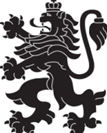 РЕПУБЛИКА БЪЛГАРИЯМинистерство на здравеопазванетоРегионална здравна инспекция-ДобричСЕДМИЧЕН ОПЕРАТИВЕН БЮЛЕТИН НА РЗИ-ДОБРИЧза периода- 24.01.2020 г. - 30.01.2020 г. (5-та седмица)  0-4 г.5-14 г.15-29 г.30-64 г+65 г.общоЗаболяемост %оо332717327116138,75%ооо